ТЕХНОЛОГИЧЕСКАЯ КАРТА № 1краткосрочной образовательной практики коррекционной направленности«Мозаика»для детей с ОВЗ с 5 летавтор: Полушкина Мария Александровна, учитель-дефектолог МАДОУ «Детский сад № 34» г. РевдаТематический план занятийПриложение Мозаика – соты сферическая 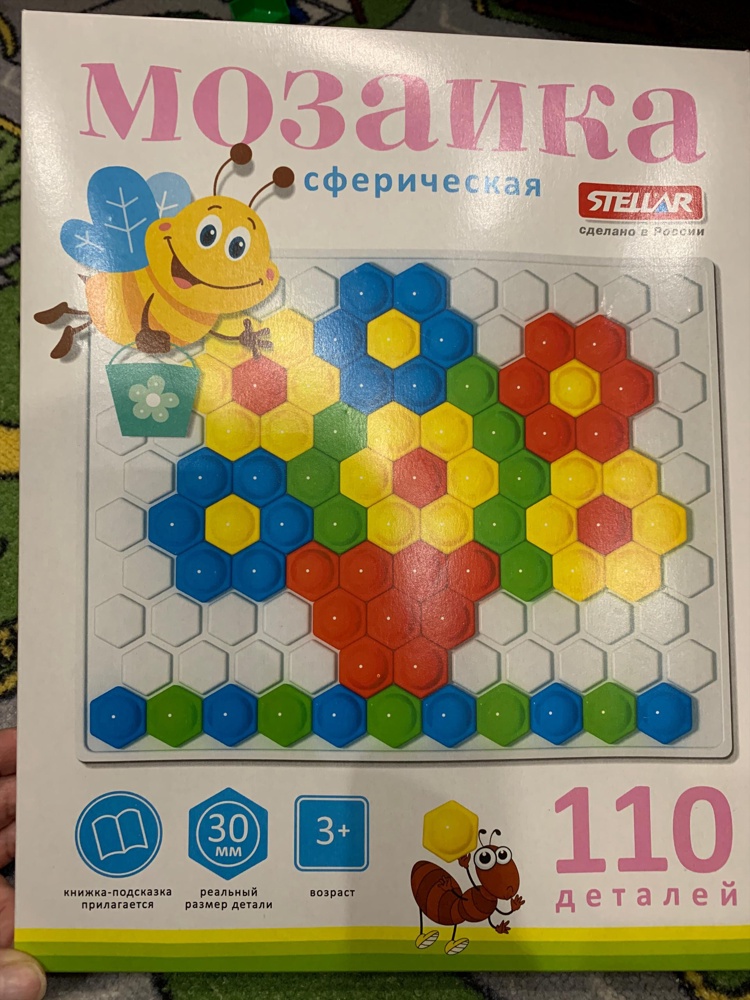 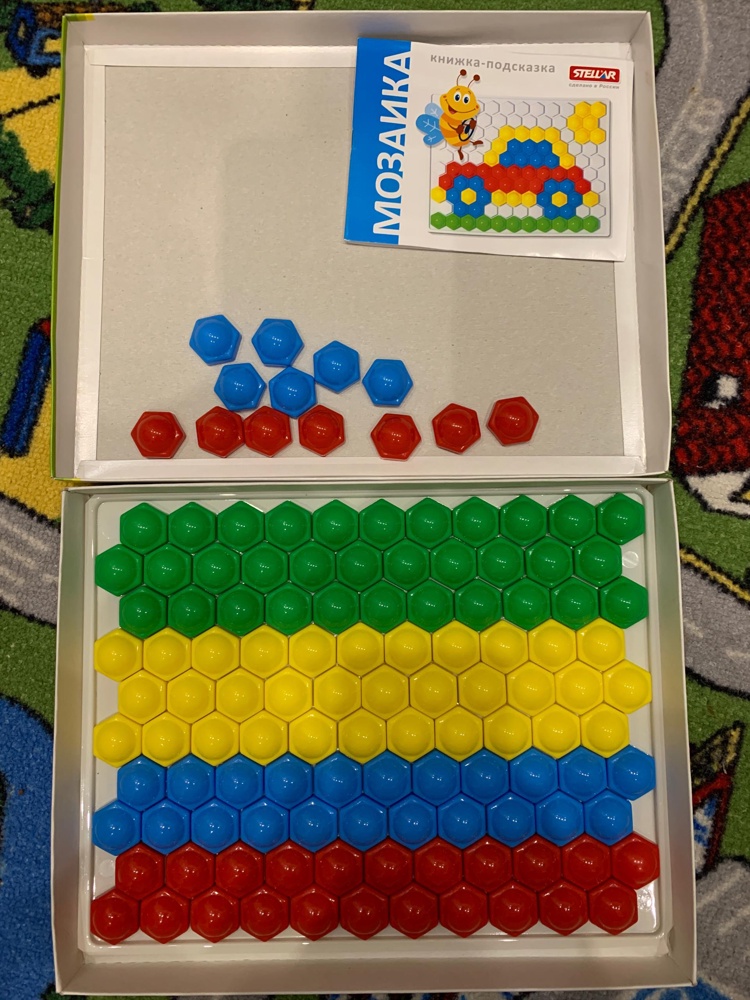 Образец картины «Ваза с цветами» 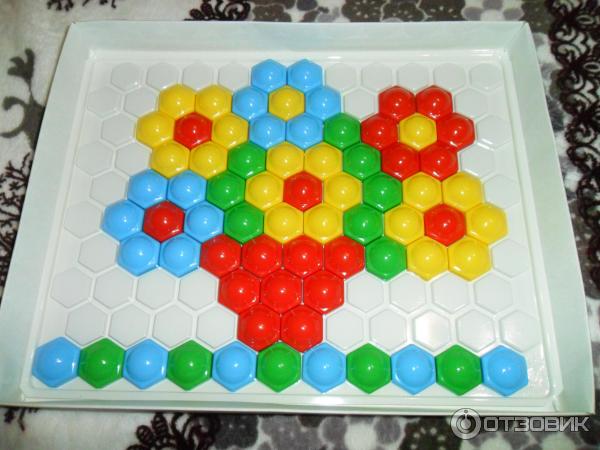 Аннотация для родителей (основная идея доступная для понимания, четко и лаконично формулированная) Мозаика знакома всем из детства. Мозаика – это особый вид конструирования на плоскости, который сначала учит детей работать по образцу, а потом на основе собственной фантазии. Кропотливая работа развивает у детей усидчивость и трудолюбие, умение доводить начатое дело до конца (до результата). Мозаика – это классика среди пособий по развитию ребенка. С помощью мозаики развиваются: зрительное восприятие, память,  мелкая моторика рук и зрительно-моторная координация. Цель КОП, в том числе ТНРазвитие мелкой моторики рук и зрительного восприятия  при работе с мозаикой у детей с ограниченными возможностями здоровья.Количество часов КОП, в том числе ТН2 занятия по 30 минут.Максимальное количество участников3 человека.Перечень материалов и оборудования для проведения КОП, в том числе ТН1. Мозаика-соты сферическая. (110 деталей, Stellar)2. Алгоритм выполнения мозаики «Ваза с цветами»3. Презентация по теме «Виды мозаики»Предполагаемые результаты (умения/навыки, созданный продукт)Умение анализировать образец и создавать его по алгоритму.Список литературы, использованной при подготовке КОП, в том числе ТН. Интернет ресурсы:1. https://miramida.com.ua/posts/view/322. Книжка-подсказка с образцами картинок входит в набор Stellar.ЗадачиДеятельность педагогаДеятельность детейПредполагаемый результат Тема: «Виды мозаики»Тема: «Виды мозаики»Тема: «Виды мозаики»Тема: «Виды мозаики»1. Познакомить детей с ОВЗ с видами мозаик.2. Познакомить с мозаикой – соты.3.  Познакомить с деталями мозаики и алгоритмом выполнения картины  из мозаики. - Просмотр презентации с видами мозаики. - Демонстрация «мозаики – соты».- Знакомство с деталями и алгоритмом выполнения картины из мозаики.- Знакомство с видами мозаики.- Знакомство с «мозаикой – соты», с ее элементами.- Запоминание алгоритма выполнения картины из мозаики.Заинтересованность в работе с мозаикой.Умение пользоваться «мозаикой – соты».Развитие мелкой моторики рук и зрительного восприятия  при работе с мозаикой.Тема: «Ваза с цветами»Тема: «Ваза с цветами»Тема: «Ваза с цветами»Тема: «Ваза с цветами»1. Научить создавать картину из мозаики – соты «Ваза с цветами». 2. Закрепить знания об алгоритме выполнения картины из мозаики. 3. Развивать мелкую моторику рук у детей с ОВЗ.4. Развивать зрительное восприятие при работе с мозаикой.- Демонстрация картины из мозаики «Ваза с цветами» изготовленной учителем-дефектологом. - Разработка алгоритма выполнения картины из мозаики.- Помощь детям при работе с мозаикой.- Рассматривание готовой картины.- Запоминание алгоритма выполнения картины из мозаики, предложенного учителем-дефектологом. - Самостоятельное выполнение картины из мозаики «Ваза с цветами». Умение создавать картину из мозаики – соты. Развитие мелкой моторики рук и зрительного восприятия  при работе с мозаикой.